Mål: Lära kapital 3.  Lära att beskriva ont .Material: Lärobok ，tecken kort, Youtube ,sogabokTidsplan:3 lektioner上课内容 lektionsinnehåll  第一课时: ＫＬ　9:45 －10:25 1) Granska kapite 1 och 2Fråga runt för att lära känna varandra, träna enkla dialoger.-你几岁了 (Hur gammal är du?)《祝你生日快乐》(Grattis på födelsedagen)《新年好》（Xīnnián hǎo）Gott nytt år.新年（Xīnnián ）Nytt år.圣诞节（shèngdàn jié ）Jul.春节（chūnjié ）Kineskt nyår母亲节（mǔqīn jié ）Mors dag.2) Granska verb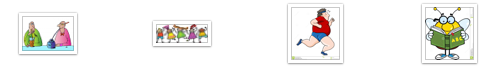 喝 (dricka)                   跳舞（dansa)                       跑步（springa）              读书（läsa)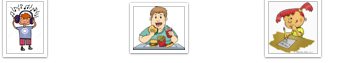 听(lyssna)                          吃（äta)                            写字（skriva)3) Föreställningar.Eleverna gjorde charader vid tavlan och de andra eleverna gissar.4) Snabbt gissar kinesiska tecken. T.ex  岁 、一~十、山、水等。第二课时: ＫＬ　10:55 －11:20 1）Lära kapital 3你怎么了？Nǐ zěnmele?--- Hur mår du?我头疼。Wǒ tóuténg.----Jag har ont i huvudet.2)   Lära nya ord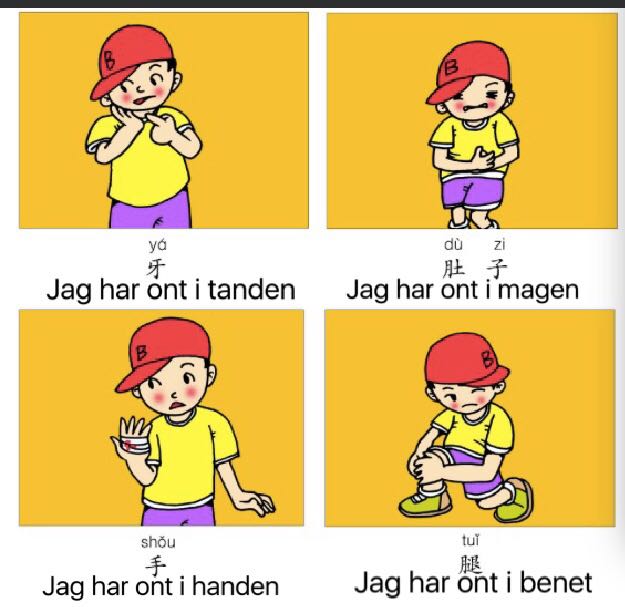 3) Föreställningar.Eleverna gjorde charader vid tavlan och de andra eleverna gissar.4）Måla kroppen och läsa ord头 牙 手 腿第三课时: K L    11:40 -12:15   1）Titta på filmen och svar  vad  hände på sjukhuset.《巧虎－生病了我不怕》（0-4.45mins)https://www.youtube.com/watch?v=oRWpMHxlEPY2) Läsa sagobok《艾薇的礼物》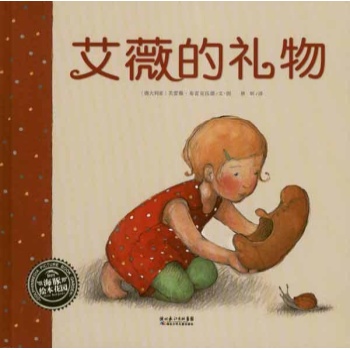  Hemläxa:Skicka röst genom wechatGöra fyra dialogerT.ex.你怎么了？Nǐ zěnmele?--- Hur mår du?我头疼。Wǒ tóuténg.----Jag har ont i huvudet.上课学生Nörvarolistan                              班级KlassDW2-Hanyu教室KlassrumA206老师 LaoshiZhang Laoshi电话Mobil0728727188邮箱地址E-mailsunny.zhang.qing@gmail.com上课日期Datum 2016-09-10学生姓名学生姓名本周是否到课 närvarande på lektionen  Necole  Necole J  LinnJ  David Zhou   David Zhou J  Oliver  OliverJ  Harda  HardaJ  Mina  MinaJ  Lucas  LucasJ  Fei Fei  Fei FeiJ  Nils  NilsN  Carl  CarlJ